Als zusätzlicher Schutz vor Corona: Miele 
startet Produktion und Vertrieb von LuftreinigernDer „Miele AirControl“ filtert sechsmal pro Stunde die komplette RaumluftFünf Filterstufen erfassen 99,995 Prozent aller Schwebstoffe, Viren, Bakterien und Pilze – mit thermischer Inaktivierung durch ThermoControlDichtes Servicenetz für schnelle und kompetente WartungWals, 19. Januar 2021. – Wo viele Menschen in geschlossenen Räumen zusammenkommen, ist das Risiko einer Infektion mit Covid-19 bekanntlich besonders hoch. Deshalb ist in Altenheimen, Kindergärten, Schulklassen, Praxen, Läden, Büros, Hotels, Restaurants, Fitnessstudios, Friseursalons uvm. häufiges 
und gründliches Lüften unverzichtbar – aber nicht immer ausreichend möglich. Hier unterstützt der neue mobile Luftreiniger AirControl von Miele. Das hocheffektive 
Gerät ist speziell für den Einsatz in Betrieben oder öffentlichen Einrichtungen konstruiert. Es wird in drei Größen verfügbar sein und kommt im ersten Schritt in Deutschland und Österreich auf den Markt. Produktionsstart ist Mitte Februar im Miele-Werk Lehrte. Einige Komponenten für den Luftreiniger werden vom österreichischen Werk in Bürmoos bereitgestellt.Seit vielen Jahrzehnten steht Miele Professional für verlässliche Hygienekonzepte in medizinischen Einrichtungen, Hotels und Gastronomie, ganz gleich, ob es um die Aufbereitung medizinischer Instrumente, Geschirrspülen oder Wäschereitechnik geht. Diese Hygienekompetenz überträgt Miele nun auf den Bereich der Luftreinigung: „Saubere Luft ist ein Grundbedürfnis und wird vermutlich bald zu einem Hygienestandard – und das nicht nur mit Blick auf Viren und Bakterien, sondern auch auf Pollen und Feinstaub“, sagt Dr. Christian Kluge, Leiter der Business Unit Professional der Miele Gruppe. Das gelte grundsätzlich, auch wenn die Dringlichkeit des Themas mit Covid-19 massiv gestiegen sei. „Um unseren Kundinnen und Kunden schnell eine Lösung anzubieten, haben wir uns bei diesem Produkt für eine Kooperation entschieden“, so Kluge weiter. Die AirControl-Luftreiniger von Miele nutzen Technologie des Elchinger Filtrationsspezialisten UlmAIR, die beide Unternehmen künftig gemeinsam weiterentwickeln.Drei unterschiedlich große Geräte eignen sich für Raumgrößen von bis zu 45, 80 oder 
200 Quadratmetern und sind, je nach Einsatzzweck, auch miteinander kombinierbar. Mit einer Leistung von bis zu 3.300 Kubikmetern Luft pro Stunde (modellabhängig) lässt sich in diesem Zeitraum die komplette Raumluft sechsmal umwälzen und dabei filtern. Ein Vorfilter der Filterklasse G4 und ein Feinfilter halten zunächst die größeren Partikel aus der Luft zurück. Danach fängt ein HEPA-Hochleistungsfilter H14 selbst feinste Teilchen auf, sodass im Ergebnis mehr als 99,995 Prozent aller Schwebstoffe, Viren, Bakterien und Pilze unschädlich gemacht werden. Dass sich mit einer solchen Kombination grundsätzlich eine wirksame Prävention gegen das Coronavirus erreichen lässt, bestätigt eine Studie der Universität der Bundeswehr München vom 22. September 2020. Zitat: „Als Ergebnis der wissenschaftlichen Untersuchungen […] steht fest, dass Raumluftreiniger und Entkeimungsgeräte mit einem Volumenstrom pro Stunde, der mindestens dem Sechsfachen des Raumvolumens entspricht, und hochwertigen Filtern der Klasse H14 eine sehr sinnvolle technische Lösung darstellen, um in Klassenzimmern die indirekte Infektionsgefahr durch Aerosole stark zu verringern.“In den Geräten von Miele setzt nach jedem Betrieb automatisch die thermische Inaktivierung der Erreger in den relevanten Bereichen ein (Miele ThermoControl): Hierbei wird die Luft, die den HEPA-Filter durchströmt, auf etwa 70 °C erhitzt, was auch verhindert, dass sich Feuchtigkeit ablagert. Abgerundet wird das innovative Konzept durch einen Aktivkohle- und einen Nachfilter. Unangenehme Gerüche sind damit ebenfalls passé.CO2-Gehalt wird automatisch gemessenÜber die Notwendigkeit zum Luftwechsel wacht ein integrierter Sensor, der kontinuierlich den CO2-Gehalt in der Raumluft misst. Auf einem Display kann die jeweilige Konzentration abgelesen werden. Im Automatikmodus erhöht der Miele AirControl die Laufleistung und reagiert somit indirekt auf einen erhöhten Eintrag virentragender Partikel.Die drei Varianten des Miele AirControl kommen mit wenig Platz aus: So benötigt beispielsweise das mittlere Modell bei einer Höhe von 127 Zentimetern eine Stellfläche von 50 mal 50 Zentimetern. Auf Rollen können die Geräte leicht an einen anderen Platz gefahren werden und überall genutzt werden, wo eine Steckdose verfügbar ist.Bei der Konstruktion wurde besonders auf die Anforderungen für den Einsatz im halböffentlichen Raum geachtet, zum Beispiel mit Blick auf stabilen Stand und Schutz vor Manipulation. Ebenso trägt Miele den hohen Anforderungen der gewerblichen Nutzer an die Robustheit und Langlebigkeit der Geräte Rechnung. Für die schnelle und kompetente Wartung des Miele AirControl steht ein dichtes Netz eigener oder autorisierter Servicetechnikerinnen und Servicetechniker bereit.Alle Geräte sind im Handel und über den eigenen Onlineshop von Miele Professional verfügbar. Erhältlich ist der Miele AirControl ab 2.790 Euro (Listenpreis netto). Alternativ zum Kauf können die Geräte auch geleast werden. Im Werk Lehrte (364 Beschäftigte) produziert Miele seit 1965 gewerbliche Waschmaschinen und seit 2014 auch die Bügelstationen für den Haushalt. Um trotz der aktuell hohen Nachfrage kurze Lieferzeiten zu ermöglichen, wurde die dortige Produktion innerhalb kürzester Zeit auf eine flexible Fertigung und Montage der neuen Luftreiniger vorbereitet. Professional-Chef Kluge: „Mit dem AirControl wollen wir einen wirksamen Beitrag für mehr Gesundheit leisten – mit der besten empfohlenen Filtertechnologie in einem Produkt und mit dem Service von Miele.“Weitere Informationen: www.miele.at/aircontrolPressekontakt:
Petra Ummenberger
Telefon: 050 800 81551
petra.ummenberger@miele.comÜber das Unternehmen Miele: Miele ist der weltweit führende Anbieter von Premium-Hausgeräten für die Bereiche Kochen, Backen, Dampfgaren, Kühlen/Gefrieren, Kaffeezubereitung, Geschirrspülen, Wäsche- und Bodenpflege. Hinzu kommen Geschirrspüler, Waschmaschinen und Trockner für den gewerblichen Einsatz sowie Reinigungs-, Desinfektions- und Sterilisationsgeräte für medizinische Einrichtungen und Labore (Geschäftsbereich Professional). Das 1899 gegründete Unternehmen unterhält acht Produktionsstandorte in Deutschland sowie je ein Werk in Österreich, Tschechien, China, Rumänien und Polen. Hinzu kommen zwei Werke der italienischen Medizintechnik-Tochter Steelco Group. Der Umsatz betrug im Geschäftsjahr 2018/19 rund 4,16 Milliarden Euro (Auslandsanteil rund 71 Prozent). In fast 100 Ländern/Regionen ist Miele mit eigenen Vertriebsgesellschaften oder über Importeure vertreten. Weltweit beschäftigt der in vierter Generation familiengeführte Konzern etwa 20.200 Mitarbeiterinnen und Mitarbeiter, 11.050 davon in Deutschland. Hauptsitz ist Gütersloh in Westfalen.Die österreichische Vertriebs- und Servicegesellschaft wurde 1955 in Salzburg gegründet, erreichte 2019 einen Umsatz von € 218,3 Mio. und konnte die Marktführerschaft bei großen Hausgeräten weiter ausbauen. Das Werk in Bürmoos erzielte im Rumpfgeschäftsjahr 2019 (Juli bis Dezember) einen Umsatz von 14,8 Mio. Euro.Miele Zentrale
Mielestraße 10, 5071 Wals
www.miele.atZu diesem Text gibt es drei FotosFoto 1: Sorgt für ein gutes Raumklima und verringert das Infektionsrisiko durch Viren in Schulbetrieb und Kita: einer von drei neuen Luftreinigern Miele AirControl. (Foto: Miele)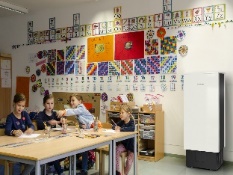 Foto 2: Braucht wenig Platz: ein Luftreiniger Miele AirControl, der sich auch dort bewährt, wo keine Fenster verfügbar oder diese schwierig zu öffnen sind. (Foto: Miele)
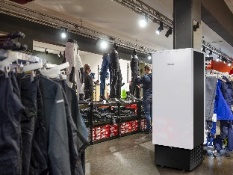 Foto 3: Fünf Filter sorgen im Miele AirControl für eine zuverlässige Umwälzung der Raumluft. Herzstück ist ein HEPA-Hochleistungsfilter H14, der mehr als 99,995 Prozent aller Schwebstoffe, Viren, Bakterien und Pilze auffängt. Nach jedem Betrieb setzt automatisch die thermische Inaktivierung von Erregern in den relevanten Bereichen ein. Die Luft, die den HEPA-Filter durchströmt, wird dabei 
 			 auf etwa 70 °C erhitzt. (Foto: Miele)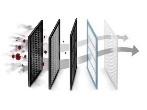 
Weitere Informationen zu diesem Thema erhalten Anwender unter 
Tel.: 050 800 420 oder www.miele-professional.at 